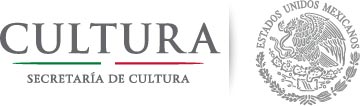 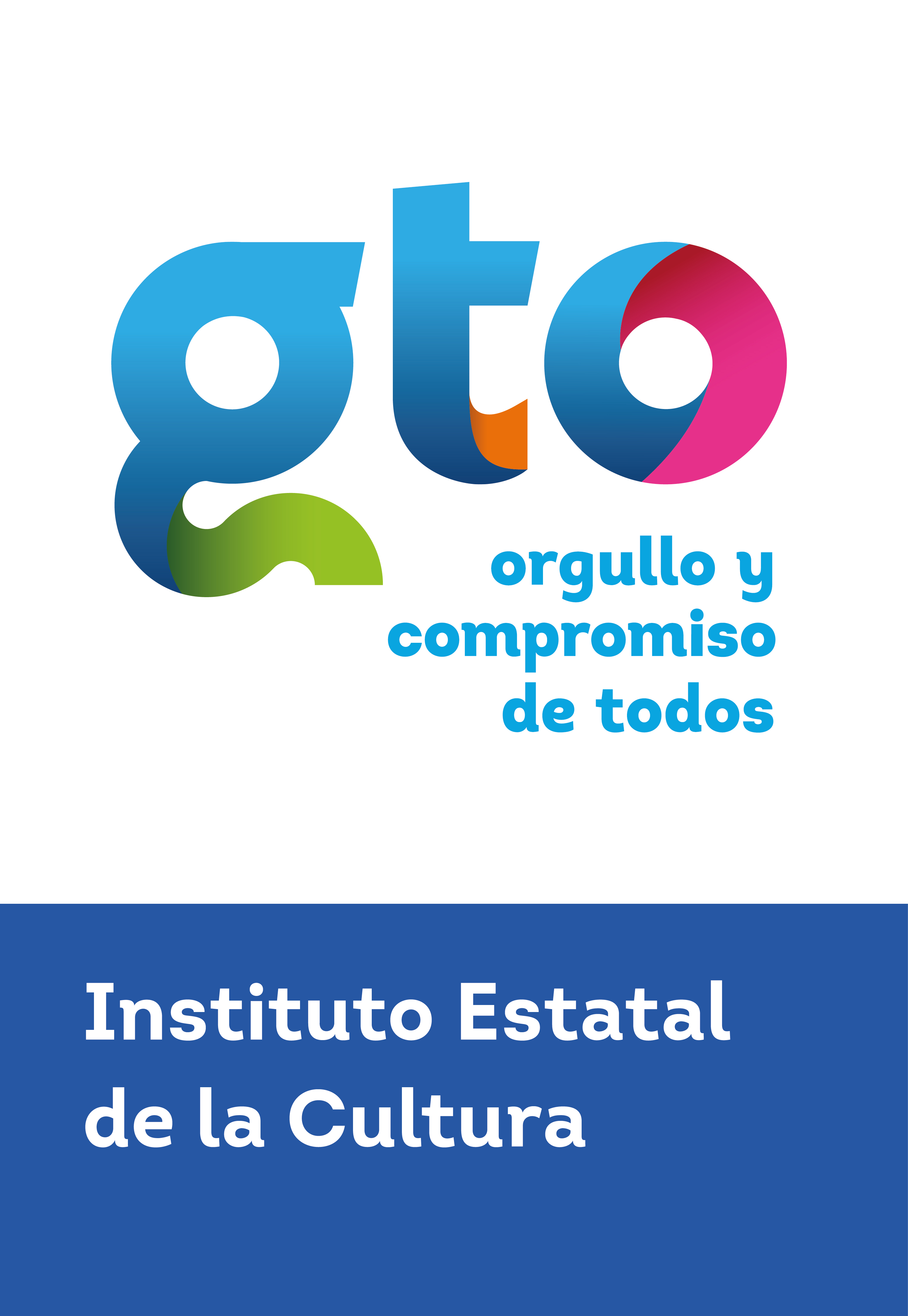 MUESTRA ESTATAL DE TEATRO GUANAJUATO 2017El  Gobierno del Estado de Guanajuato a través del Instituto Estatal de Cultura de Guanajuato y la Secretaría de Cultura notifican que, de acuerdo a los lineamentos de la convocatoria de la Muestra Estatal de Teatro Guanajuato 2017, el Comité de Selección determinó que el grupo que representará al Estado de Guanajuato en la Muestra Regional de Teatro Zona Centro Occidente es Teatro Kalipatos con la obra “IXTAB, caminando por los aires”.Considerando que un evento grave y de fuerza mayor, imposibilite la participación del grupo seleccionado se designa al  grupo artístico de Juan Manuel García Belmonte con la obra “Aullido de Mariposas”, como suplente para representar a Guanajuato en la Muestra Regional de Teatro Zona Centro-Occidente.La Muestra Estatal de Teatro es una iniciativa impulsada por la Secretaría de Cultura a través de la Dirección general de Vinculación Cultural.